Продукт инновационной образовательной деятельностиНаименование и место нахождения организации  Муниципальное общеобразовательное бюджетное учреждение «Волховская средняя общеобразовательная школа №7».Адрес: 187401, Ленинградская область, г. Волхов, ул. Советская, д.1/3.Учредитель: администрация Волховского муниципального района.  ФИО руководителя организации: Федотова Галина Кимовна.Контакты: телефон:  8 (81363)72641; м.т. 89213734387, E-mail:  volkhov7.school@mail.ruНаименование продукта «ПРОЕКТ-СИТИ» системная исследовательская творческая инициатива. Этот проект является  моделью системы предпрофильной подготовки учащихся по предметам ЕНМИТ (естественной, научной, математической, информационной, технологической) направленности.	В 2020 году школе присвоен статус «региональная инновационная площадка».АктуальностьДанным продуктом могут воспользоваться учителя и администрация общеобразовательных организаций для работы с обучающимися 5-9 классов.	Над созданием данного проекта и механизма его реализации работала творческая группа из педагогов школы.    	 Было проведено:Анкетирование учащихся.Анализ качества знаний по этим предметам.  Мониторинг результатов участия в муниципальном этапе олимпиад по  предметам ЕНМИТ 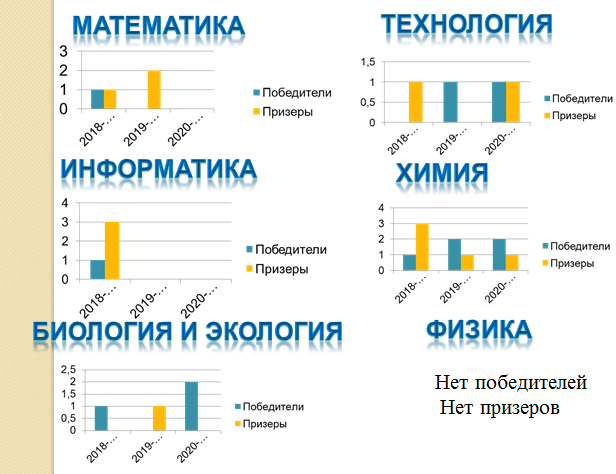 И в результате мы увидели следующие проблемы: Снижение мотивации к изучению предметов ЕНМИТ у учащихся 5-9 классов. Недостаточное развитие основных компетенций (учебно-познавательных, информационных, коммуникативных).Неустойчивое внимание подростков.Недостаточное представление о проекте, как методе обучения.Трудности у учащихся в решении практической части на олимпиадах по предметам ЕНМИТ.Повышения имиджа образовательного учреждения.7. При выборе бедующей профессии учащиеся не выбирают учебные заведения естественно-научной направленности (даже при наличии направления).	Исходя из вышеперечисленных проблем цель проекта:  повышение мотивации к изучению предметов ЕНМИТ и  качества подготовки учащихся к олимпиадам  через организацию исследовательской деятельности во внеурочное время.     Задачи: Создать творческую группу педагогов для разработки и реализации проекта. Разработать рабочие программы курсов внеурочной деятельности.3. Провести рекламные акции и сформировать группы учащихся.4. Составить расписание учебных занятий и организовать их проведение.  Инновационность (новизна)Практико-ориентированные краткосрочные курсы по предметам ЕНМИТ (5-6 класс). Раннее изучение таких предметов, как физика, химия, информатика с 5 класса. Проведение учебных сборов и профильных летних смен по предметам ЕНМИТ. Основная идея модели системы предпрофильной подготовки учащихся по предметам ЕНМИТ  «ПРОЕКТ-СИТИ» 	В 5-6 классе каждый курс  рассчитан на 6 часов (через них проходят все учащиеся этих классов). Проводятся занятия 1 раз в неделю. Занятия носят прикладной характер. Курсы по биологии расширяют учебную программу за счет проведения практических работ исследовательского характера, отрабатываются элементы олимпиадных заданий.Курсы по физике и химии носят пропедевтический характер. На них большое внимание уделяется значению данных предметов в повседневной жизни, проведению экспериментов, практических и лабораторных работ.Курсы по математике направлены на развитие логического мышления, решение практических, занимательных задач, задач повышенной сложности путем нестандартного решения.Занятия по информатике и технологии учат находить пути и средства решения проблем, мыслить перспективно, прогнозировать результаты деятельности. Оперирование программами 3D-технологий позволяет обучающимся активно включаться в учебно-познавательный процесс и максимально проявить себя.Через практическую деятельность приходит осознание значимости данных предметов в жизни, формируется интерес к их изучению.  Разработана программа курса (Приложение). Составлено расписание (пример для 5 классов):В 7 классе появляется возможность формировать предпрофильные группы. Организуются курсы расширенного обучения по направлениям: химико-биологическому, технологическому, физико-математическому.  В  8-9 классе ведется индивидуально-групповая работа с выходом на создание проектов. И при их реализации ребята сами проводят занятия в 5 -6 классах. Учащиеся приобретают навыки работы над проектом. Развивают коммуникативные навыки. И осуществляют первые профессиональные пробы.  А Работа в малых группах способствует индивидуализации обучения.Организуются  занятия с преподавателями из ВУЗов дистанционно во внеурочное время (7-9 класс 1 ч в неделю).  Учебные сборы   по предметам ЕНМИТ  (5-9 класс 1 раз в четверть в субботу).  Олимпиады индивидуальные и групповые (в  рамках учебно-тренировочных сборов)  по предметам ЕНМИТ. Организация  профильных смен в летнем лагере во время каникул на базе школы (Приложение). Для представления информации по реализации данного проекта Создан блог (этот блог является практической частью проектной работы ученицы 10 класса).РезультативностьПовышение мотивации к изучению предметов ЕНМИТ, что показали результаты анкетирования.Более активное включение учащихся в олимпиадное, конкурсное движение, повышение результативности участия в 2020-2021 учебном году: Так в муниципальном этапе Всероссийской предметной олимпиады школьников:- по химии– 2 победителя (8,9 классы) и 1 призер (11 класс), - по экологии – 2 победителя (8,10 класс).- по технологии – победитель (8 кл.) и призер муниципального этапа. В региональном этапе - призер по химии, по экологии В муниципальном этапе региональной олимпиады школьников по информатике – победитель и призер (1 место – 7 класс, призер – 8 класс), Учащиеся школы приняли участие в открытой дистанционной олимпиаде школьников по математике, химии, физике, биологии, астрономии, технологии, став победителями и призерами данных олимпиад.  ученики нашей школы стали участниками сессий центра «Интеллект» по химии и информатике.участниками Всероссийского Химического Турнира Школьников в центре «Интеллект» – 1 учащийся (11 класс),конкурса «ШКОЛА – НАУКА – ВУЗ» (1 победитель)отборочных сборов и регионального чемпионата ЮниорПрофи по компетенциям «Прототипирование»,  «Промышленный дизайн», регионального отборочного этапа VI Всероссийской олимпиады по 3D технологиям (3D-PRO) – 3 призера.Команда педагогов школы приняла  участие  в обучении г. Сочи.МасштабностьДанную модель возможно применить в любой общеобразовательной организации, как в целом, так и частично.Защита данной проектной работы «ПРОЕКТ-СИТИ» состоялась на базе ЛОИРО во время сессии для образовательных организаций Ленинградской области в рамках реализации проекта по поддержке школ ЛО со стабильно высокими образовательными результатами обучающихся. Проект был представлен во время образовательного выезда «Школа будущего – школа развития способностей» в г. Сочи.После реализации данного проекта возможна передача заинтересованным организациям наработанных материалов (разработанных программ краткосрочных курсов, конспектов занятий, подборка заданий, сценарии мероприятий). Устойчивость результатов проекта:Данный проект в большей части поддерживается наличием собственных ресурсов.Данный проект возможно реализовать в течение нескольких лет циклично.Работа по реализации проекта показала, что он интересен учащимся и родителям, востребован, он развивается, в него вносятся коррективы, добавляются новые элементы.Условия реализации (инструментальность)Реализацию данного проекта обеспечивает наличие квалифицированных кадров по предметам ЕНМИТ, оборудованных учебных кабинетов.Материально- техническое обеспечение проекта Кадровое обеспечение проекта План реализации проекта5б (1)5б (2)5б (3)5в (1)5в (2)5в (3)6 часовБХТИМФ6 часовХБИТФМ6 часовМФБХТИ6 часовФМХБИТ6 часовТИМФБХ6 часовИТФМХБпредметКоличество участниковПобедителиПризерыМатематика3036Химия 1416Биология 2--Физика 5-2Астрономия 1-1Технология 1-1Группы основных фондов  Вычислительная техника (1-й компьютерный класс: 12 компьютеров, 2-й компьютерный класс: 25 ноутбуков )3D принтера (3 штуки) 3D ручки (7 штук)Филамент для 3D принтера и 3D ручекКартриджи для принтера, бумага для печатиМикроскопыНаборы химических реактивов№ п\пПедагогические работники, участвующие в работе над проектомКол-во1.Численность педагогических работников, для реализации проекта7из них:1.1Учитель химии11.2Учитель биологии21.3Учитель информатики11.4Учитель технологии11.5Учитель математики11.6Учитель физики1Организация работы (мероприятия, содержание)Методы деятельностиНеобходимые условияНеобходимые условияПрогнозируемый результатСредства контроляI этап.   Подготовительный         ноябрь 2019г.- апрель 2020г.I этап.   Подготовительный         ноябрь 2019г.- апрель 2020г.I этап.   Подготовительный         ноябрь 2019г.- апрель 2020г.I этап.   Подготовительный         ноябрь 2019г.- апрель 2020г.I этап.   Подготовительный         ноябрь 2019г.- апрель 2020г.I этап.   Подготовительный         ноябрь 2019г.- апрель 2020г.1. Создание творческой группы педагогов для разработки проекта и механизма его реализации.Анкетирование, Мотивация педагоговМотивация педагоговСозданная группа педагоговСписок2. Проведение мониторинга результатов участия в олимпиадах и мотивации у учащихся к изучению предметов ЕНМИТТестирование, анализ документацииНаличие разработанных тестов, протоколов олимпиад за последние 5 летНаличие разработанных тестов, протоколов олимпиад за последние 5 летСнижение мотивации и участия в олимпиадахРезультаты мониторинга3. Установление взаимодействия с преподавателями вузов.ОпросНаличие мотивации у преподавателейНаличие мотивации у преподавателейСоставленное расписание занятийСоставленное расписание занятий4.Разработка рабочих программ курсов внеурочной деятельности.Анализ существующих программ и создание своихМатериально-техническое оснащение учебных кабинетов математики, физики, химии, биологии, информатики.Обучение сотрудников.Материально-техническое оснащение учебных кабинетов математики, физики, химии, биологии, информатики.Обучение сотрудников.Создание программ краткосрочных курсов  внеурочной деятельности по предметам ЕНМИТ для учащихся 5-6 классов ПедсоветМетодсовет5. Организация обучения педагоговОбразование,самообразованиеКурсы повышения квалификацииКурсы повышения квалификацииОбученные кадрыУдостоверение об окончании курсовII этап.   Этап запуска проекта     май  2020- сентябрь  2020II этап.   Этап запуска проекта     май  2020- сентябрь  2020II этап.   Этап запуска проекта     май  2020- сентябрь  2020II этап.   Этап запуска проекта     май  2020- сентябрь  2020II этап.   Этап запуска проекта     май  2020- сентябрь  2020II этап.   Этап запуска проекта     май  2020- сентябрь  20206. Проведение рекламных акций и формирование групп учащихся.Анкетирование обучающихсяКлассные часы во всех классах.Классные часы во всех классах.Сформированы группы для изучения краткосрочных курсовСписки в журналах. 7. Составление расписания учебных занятий Анализ занятости учащихся ежедневноНаличие всех программ и преподавателейНаличие всех программ и преподавателейРасписание занятийРасписание занятийIII этап. Основной этап развертывания проектаIII этап. Основной этап развертывания проектаIII этап. Основной этап развертывания проектаIII этап. Основной этап развертывания проектаIII этап. Основной этап развертывания проектаIII этап. Основной этап развертывания проекта1. Экспертиза программ внеурочной деятельности.АнализГруппа экспертовГруппа экспертовОценка программЗаключение экспертов2.Реализация программ внеурочной деятельности. Проведение занятийМатериально-техническое обеспечениеМатериально-техническое обеспечениеДостижение поставленной целиПосещение занятий администрацией ОУ3.Информационно-консультативное и научно-методическое сопровождение педагогов. Отсутствие трудностей у педагогов при организации работы с детьмиКруглый стол4.Организация проектных исследований, оформление выставокСбор и оформление материалаМатериально-техническое обеспечениеМатериально-техническое обеспечениеГотовые работы учащихсяШкольная научно-практическая конференция5.Сетевое взаимодействие с образовательными организациями  Волховского района.ВстречиДоговор6.Разработка инструментария системы оценки качества личностных образовательных результатов, критериев эффективности.АнализТребуемые качестваТребуемые качестваКритерии эффективности и система оценкиТестирование, портфолио обучающегосяIV этап.  Аналитико - обобщающий  2022годIV этап.  Аналитико - обобщающий  2022годIV этап.  Аналитико - обобщающий  2022годIV этап.  Аналитико - обобщающий  2022годIV этап.  Аналитико - обобщающий  2022годIV этап.  Аналитико - обобщающий  2022год1.Мониторинг эффективности реализации основных направлений инновационного проекта. АнализАнализРазработанные критерииПоложительная динамикаМетодический совет2.Соотношение результатов с поставленными целями и задачами.АнализАнализСоответствиеЗаседание творческой группы3.Обобщение опыта и разработка рекомендаций по совершенствованию   системы внеурочной деятельности по предметам ЕНМИТАнализАнализРазработанные рекомендацииЗаседание творческой группы4.Предъявление результатов инновационной деятельности через проведение практико-ориентированных семинаров,  мастер-классов, публикации в методических изданиях.Оформление результатовОформление результатовНаличие материалаСеминары, мастер-классы, публикации в методических изданиях.Семинары, мастер-классы, публикации в методических изданиях. 